SKYKSuomen kristillinen yhteiskouluKÄYTTÄYTMINENItsearviointi opintojen aikanaPerusopetus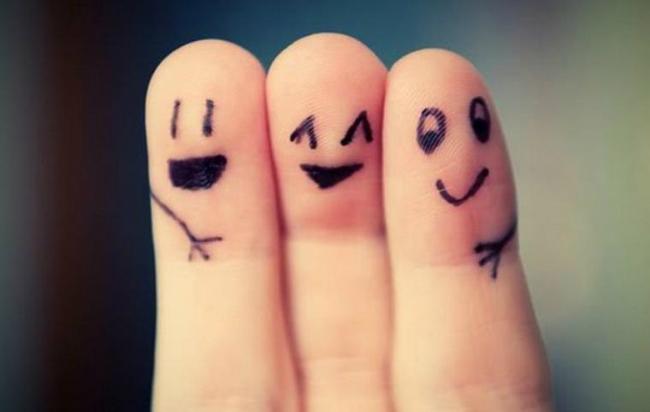 Oppilaan nimi:____________________________________ Lk:_______Opintojakson ajankohta:_____________________________________Kommentit______________________________________________________________________________________________________________________________________________________________________________________________________________________________________________________________________________________________________________________________________________________________________________________________________________________________________________________________________________________________________________________________________________________________________________________________Opintojakson käyttäytymisen yleisarvosana koostuu edellisen taulukon osatekijöistä.Käyttäytymisen arvosana on ____________Huoltajan kommentit ja allekirjoitus
________________________________________________________________________________________________________________________________________________________________________________________________________________________________________________________________________________________________________________________________________Taulukko täytetään tukkimiehen kirjanpidolla., josta luokanvalvoja laskee keskiarvon ja siirtää sen edelliseen taulukkoon.Opettajat merkitsevät tähän nimikirjaimensa, kun ovat antaneet arviointinsa. Tähän voi kirjoittaa myös erityisiä kommentteja.__________________________________________________________________________________________________________________________________________________________________________________________________________________________________________________________________________________________________________________________________________________________________________________________________________________________________________________________________________________________________________________________________________________________________________________________________________________________________________________________________________________________________________________________________________________________________Käyttäytymisen itsearviointiTarvitsee vielä harjoitteluaSujuu kohtalaisestiSujuu hyvinSujuu erinomaisestiLuokanvalvoja45678910ope1. Arvostan ja kunnioitan itseäni2.  Arvostan ja kunnioitan  muita3.  Hyväksyn erilaisuutta4.  Käyttäydyn kohteliaasti5.  Kielenkäyttöni on hyvien tapojen mukaista6.  Osaan ilmaista tunteitani rakentavalla tavalla7.  Pystyn pyytämään anteeksi8.  Pystyn antamaan anteeksi9.  Toimin ystävällisesti10. Autan muita11. Noudatan koulun sääntöjä12. Noudatan opettajien antamia ohjeita13. Ymmärrän eri tilanteiden vaatimaa käytöstä14. Huolehdin omalta osaltani ympäristöstäOpettajien havainnotTarvitsee vielä harjoitteluaSujuu kohtalaisestiSujuu hyvinSujuu erinomaisestiLuokanvalvoja45678910ka1. Arvostan ja kunnioitan itseäni2.  Arvostan ja kunnioitan  muita3.  Hyväksyn erilaisuutta4.  Käyttäydyn kohteliaasti5.  Kielenkäyttöni on hyvien tapojen mukaista6.  Osaan ilmaista tunteitani rakentavalla tavalla7.  Pystyn pyytämään anteeksi8.  Pystyn antamaan anteeksi9.  Toimin ystävällisesti10. Autan muita11. Noudatan koulun sääntöjä12. Noudatan opettajien antamia ohjeita13. Ymmärrän eri tilanteiden vaatimaa käytöstä14. Huolehdin omalta osaltani ympäristöstä